NAME ____________________________			What is the most basic living or structural unit of all life?_____________________Which cell structure is responsible for coordinating cell activities and is also responsible for reproduction?____________________________________Which structure allows materials to enter and leave the cell? __________________Diffusion is when molecules ________________________________.All living things are made of ______________________.What is the clear, jelly-like substance that is found inside plant and animal cells called?______________________________________What is a plant cell structure in which food is made? _______________________The part of plant cells that is normally green is the_________________.What component of a cell serves as a temporary storage center?________________The diffusion of water across a membrane from an area of higher concentration to an area of lower concentration is called ________________________Plant cells have chloroplast and a _________________ that animal cells do not.What part of the cell does photosynthesis occur in? ________________________Which structure that serves as the cell information center can be found in both plant and animal cells?_________________________Why are vacuoles smaller in animal cells than in plant cells? ________________________________________________________________Which structures provide shape to plant cells and allow plants to store food and water?______________________________________Which picture shows a plant cell?       B       C         D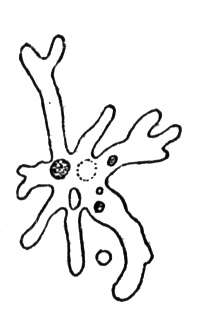 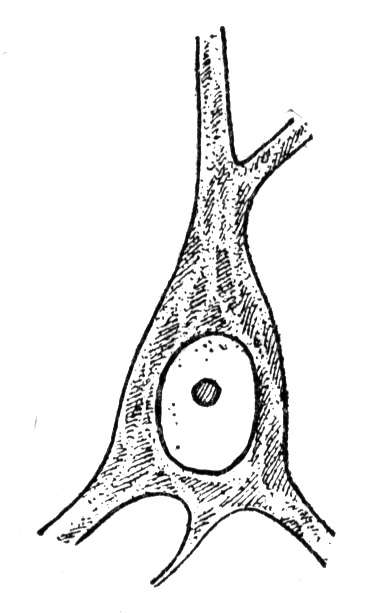 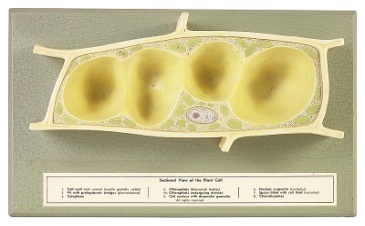 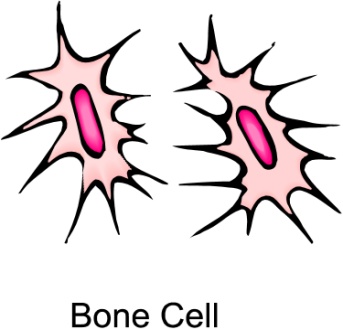 List the two organelles you would expect to find only in a plant cell?________________________________What type of bacteria has a spherical or rounded shape? ___________________True or false – Protists are classified in the animal kingdom? _______________How are the euglena different from other protists? ________________________________________________________________What is the foot like structure that allows some protists to move by being extended forward and then pulling the body forward as well?________________________What structure is used by the Euglena to move and pull themselves around? __________________________List the three types of protists. _______________________________________________________________What body structure helps the paramecium move through water?________________________________Rod shaped bacteria are also known as __________________________What term is used to define the ability of an organism to keep conditions inside its body constant, even though conditions in its external environment may change? _________________________________________________What process converts light energy to chemical energy that is then stored in sugars?________________________________________What cellular process is needed for growth, replacement, and asexual reproduction?_________________________________________Which individual is best known for his work in the field of heredity or genetics?__________________________ (he studied pea plants)What is a trait that is the “weaker” of two traits called? _____________________Any trait that can be observed in an organism, such as a structure or a particular function, is part of the organism’s ________________________________.The internal stored information (two letters) that deals with all aspects of the heredity of an organism is called its _________________________________.An allele is represented by Hh. Does the H represent the dominant or recessive trait?______________________________Any one of several alternate forms of a gene, the letter that occupies a given position on a chromosome, is called a/an    ___________________________.Each species of organism has a characteristic number of these. For example, cats have 19 pairs, for a total of 38. What are being described? _____________________________________________________ are strands of tightly woven DNA.The Punnett squares below show the results of mating peas that have traits for a round shape or a wrinkled shape. The gene for the round shape is dominant. In the first generation, what portion of the peas is rounded? ______________When using Punnett squares to show inherited probability, what does a capital letter stand for?__________________________When purebred tall plants are crossed with hybrid tall plants, what will the offspring look like?________________________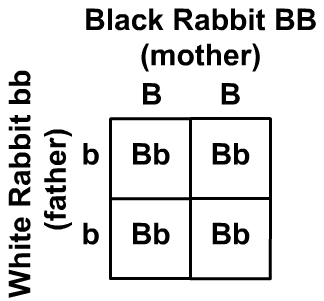 This Punnett Square shows the genetic cross between a black and a white rabbit.  Use this diagram below to answer the next 2 questions.In the purebred black rabbit, what term is used when the two alleles are BB? _________________Would the first generation offspring of a white rabbit and a black rabbit be heterozygous or homozygous?____________________________________List the three types of mutations, ___________________________________________________Two hybrid fruit flies each have a dominant gene for brown eyes (B) and a recessive gene for red eyes (b).  They are mated.  What percent of the offspring have brown eyes? ______________________In squirrels, the gray fur gene (G) is dominant and the gene for black fur (g) is recessive.  If 50% of a squirrel litter is black, what parental cross probably produced this result? ___________________________________If “S” stands for a dominant form of the “smooth” gene in a plant (producing smooth leaves), and “s” stands for a recessive form of the “smooth” gene (producing wrinkled leaves), what gene structure would a hybrid plant have? __________________________________Each row and column in a Punnett square is labeled with a letter. What does each letter (allele) stand for?______________________________________Generation 1: Both parents purebredRRGeneration 1: Both parents purebredrRrRrGeneration 1: Both parents purebredrRrRr